TOWN OF STAR CITY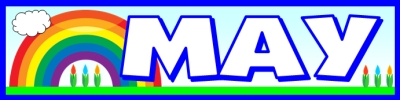 2016 NEWSLETTER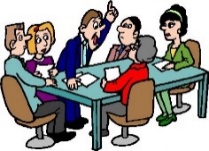 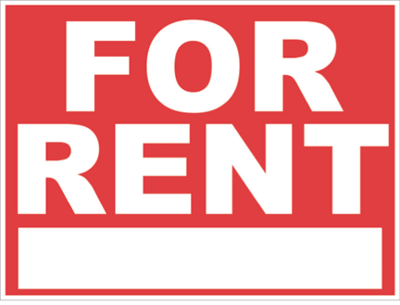 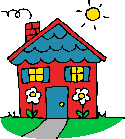 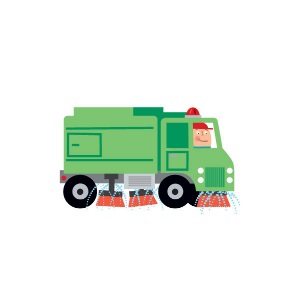 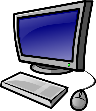 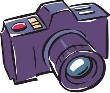    For more information call the     Star City School at 863-2353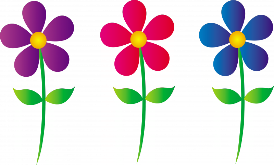 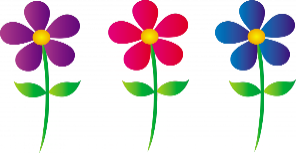 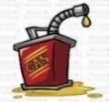 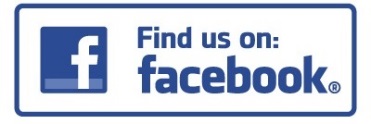 